 BADMINTONSKI  KLUB   TIGAR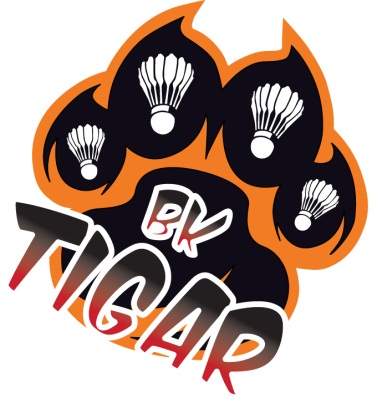  Kuče, Franje Lučića 65                               10419 Vukovina                                             Mob:  095/898 2690 OIB: 14820471320                                         Mob:  091/884 6798 IBAN:HR6524020061100660186                 e-mail: info@bktigar.com                                                                                                                               Broj računa: 2402006-1100660186             web:  www.bktigar.com           PRISTUPNICA ZA ČLANSTVO DJETETA  Na temelju članka 10. Statuta Badmintonskog kluba Tigar podnosim zahtjev za primanje u članstvo.Ovime izjavljujem da želim biti član BK TIGAR. Prihvaćam i pridržavat ću se klupskih propisa (Statuta, Pravilnika, pravila natjecanja) i organizacijskih pravila bitnih za rad i funkcioniranje kluba. Ova pristupnica vrijedi kao pravovaljani dokument koji će služiti u svrhu utvrđivanja članstva u Klubu. Suglasan sam da moje dijete bude član BK TIGAR i da sudjeluje u aktivnostima koje klub organizira. Sudjelovanje u aktivnostima kluba (rekreativnim i natjecateljskim) je dragovoljno i na vlastitu odgovornost.  Također sam suglasan da BK TIGAR  koristi prikupljene podatke, vizualni materijal (fotografije i video snimke) klupskih aktivnosti u nekomercijalne svrhe promicanja badmintona  kao rekreativnog, sportskog i zdravog načina življenja. Mjesto i datum: _____________________                                              ___________________________                                                                                                                                                (potpis roditelja)         IME I PREZIME RODITELJAIME I PREZIME DJETETAOIB DJETETADATUM ROĐENJAADRESA STANOVANJATEL./MOB. RODITELJATEL./MOB. DJETETAE-MAIL ŠKOLA I RAZRED